Progression of skills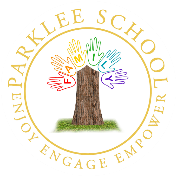 Computer Science.	Computer science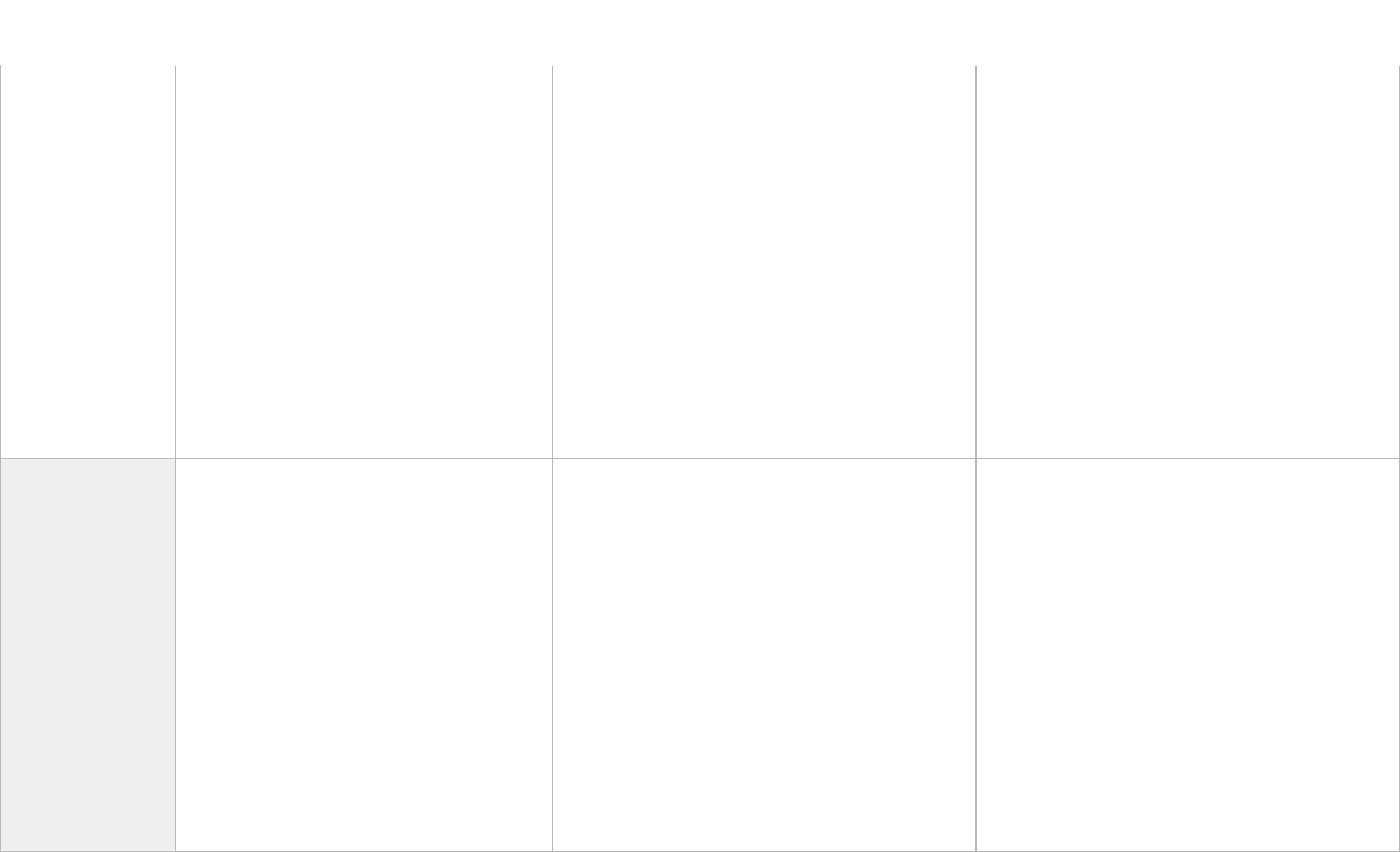 Networks anddatarepresentation.Page 1Progression of skillsComputer Science Continued.Page 2Progression of skillsComputer Science Continued.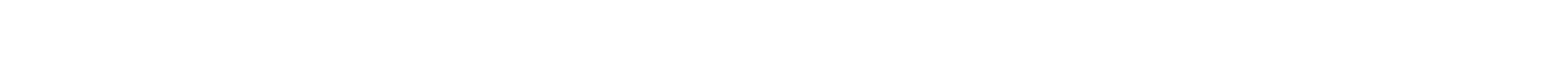 Page 3Progression of skillsComputer Science Continued.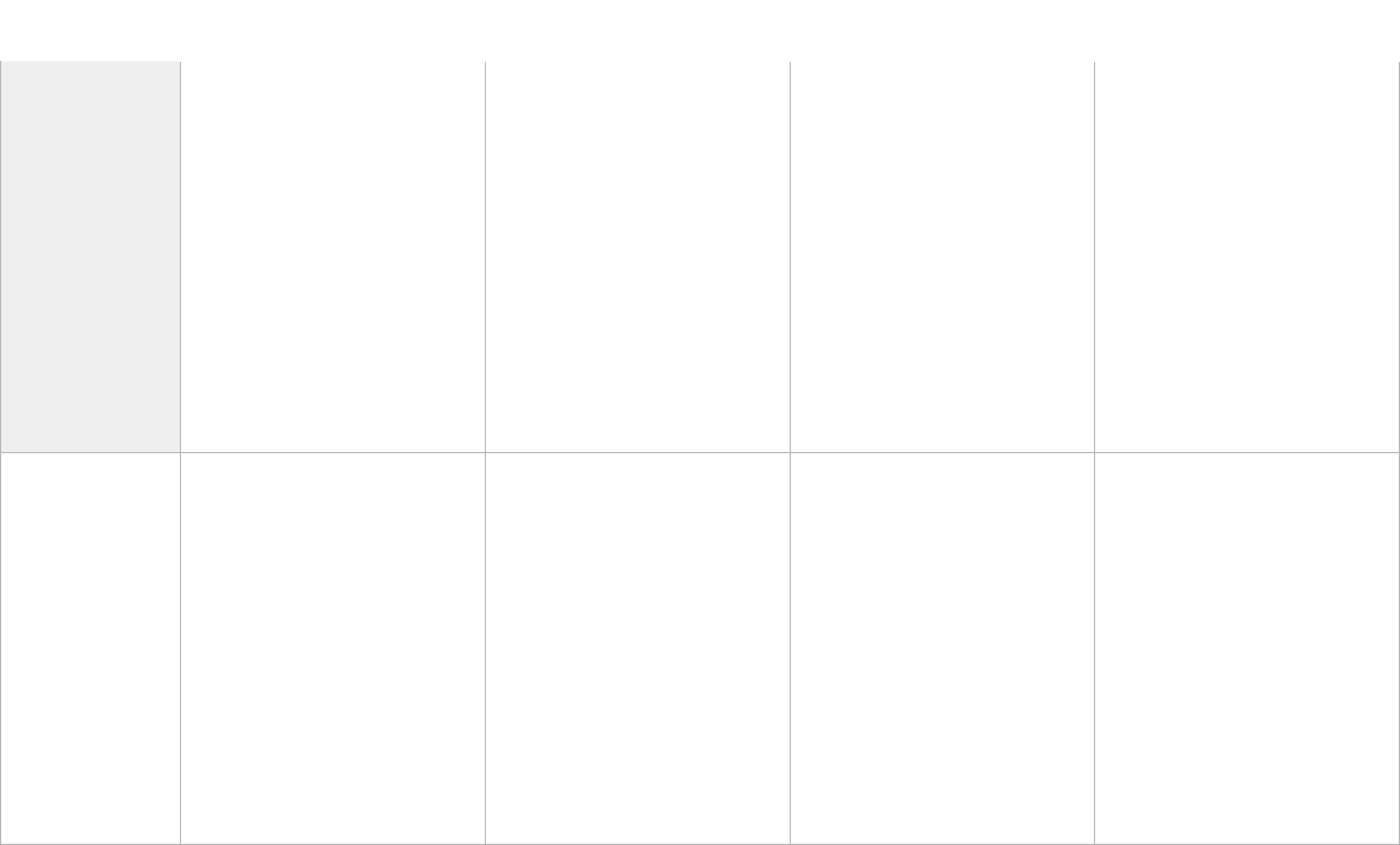 Page 4Progression of skillsInformation Technology.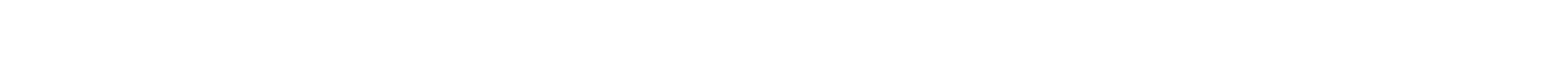 Page 5Progression of skillsInformation Technology Continued.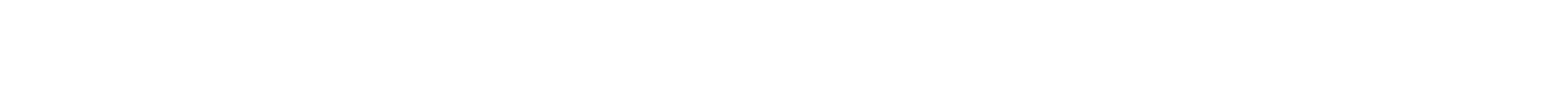 Page 6Progression of skillsInformation Technology Continued.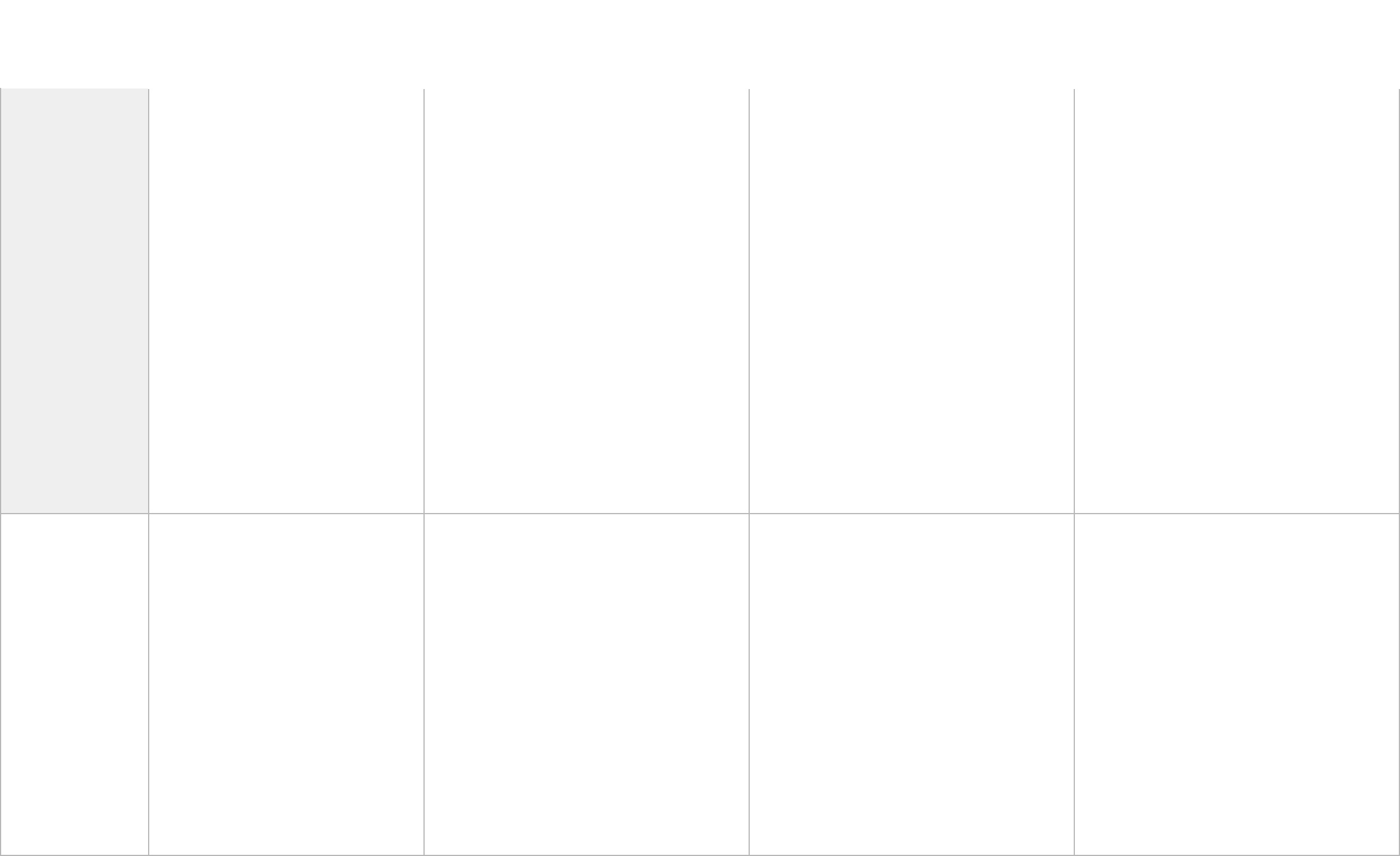 Page 7Progression of skillsDigital Literacy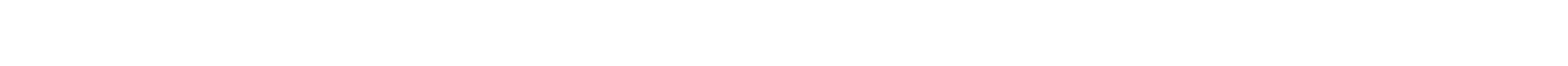 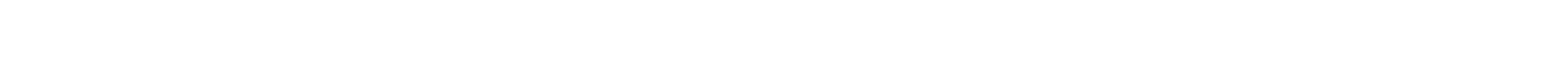 Page  8EYFSYear 1Year 2Learning how to operate a camera to takeLearning how to operate a camera or tablet to takeUnderstanding what a computer is and that it’sphotographs of meaningful creations orphotos and videos.made up of different components.moments.Learning how to explore and tinker with hardwareRecognising that buttons cause effects and thatLearning how to explore and tinker withto find out how it works.technology follows instructions.hardware to develop familiarity and introducerelevant vocabulary.Recognising that some devices are input devices andLearning how we know that technology is doingothers are output devices.what we want it to do via its output.HardwareRecognising and identifying familiar lettersHardwareand numbers on a keyboard.Learning where keys are located on the keyboard.Using greater control when taking photos withand numbers on a keyboard.Learning where keys are located on the keyboard.Using greater control when taking photos withcameras, tablets or computers.Developing basic mouse skills such as movingand clicking.Developing confidence with the keyboard and thebasics of touch typing.N/AN/AN/AYear 3Year 4Year 5Year 6Understanding what the differentUsing tablets or digital cameras toLearning that external devices can beLearning about the history ofcomponents of a computer do and howfilm a weather forecast.programmed by a separate computer.computers and how they have evolved overthey work together.time.Understanding that weatherLearning the difference between ROM andDrawing comparisons across differentstations use sensors to gather andRAM.Using the understanding of historictypes of computers.record data which predicts thecomputers to design a computer of theweather.Recognising how the size of RAM affectsfuture.Learning about the purpose of routers.the processing of data.Understanding and identifying barcodes,HardwareUnderstanding the fetch, decode, executeQR codes and RFID.Hardwarecycle.Identifying devices and applications thatcan scan or read barcodes, QR codes andRFID.Understanding how corruption can happenwithin data during transfer (for examplewhen downloading, installing, copying andupdating files).Understanding the role of the keyUnderstanding that computerLearning the vocabulary associated withUnderstanding that computer networkscomponents of a network.networks provide multipledata: data and transmit.provide multiple services.services, such as the World WideIdentifying the key components within aWeb, and opportunities forLearning how the data for digital imagesnetwork, including whether they arecommunication and collaboration.can be compressed.wired or wireless.Networks andRecognising that computers transfer dataNetworks andUnderstanding that websites and videosin binary and understanding simple binarydataare files that are shared from oneaddition.representatiocomputer to another.representatioRelating binary signals (Boolean) to thenLearning about the role of packets.simple character-based language, ASCII.Understanding how networks work andLearning that messages can be sent bytheir purpose.binary code, reading binary up to eightcharacters and carrying out binaryRecognising links between networks andcalculations.the internet.Understanding how bit patternsLearning how data is transferred.represent images as pixels.EYFSYear 1Year 2Using logical reasoning to understand simpleLearning that decomposition means breaking aArticulating what decomposition is.instructions and predict the outcome.problem down into smaller parts.Decomposing a game to predict the algorithms usedUsing decomposition to solve unplugged challenges.to create it.Using logical reasoning to predict the behaviour ofLearning that there are different levels ofsimple programs.abstraction.ComputationaDeveloping the skills associated with sequencing inExplaining what an algorithm is.l thinkingunplugged activities.Following an algorithm.Following an algorithm.Following a basic set of instructions.Creating a clear and precise algorithm.Assembling instructions into a simple algorithm.Learning that programs execute by following preciseinstructions.Incorporating loops within algorithms.Following instructions as part of practicalProgramming a Floor robot to follow a plannedUsing logical thinking to explore software,activities and games.route.predicting, testing and explaining what it does.Learning to give simple instructions.Learning to debug instructions when things goUsing an algorithm to write a basic computerwrong.program.Experimenting with programming aBee-bot/Blue- bot and learning how to giveUsing programming language to explain how a floorUsing loop blocks when programming to repeat anProgrammingsimple commands.robot works.instruction more than once.ProgrammingLearning to debug instructions, with the helpLearning to debug an algorithm in an unpluggedof an adult, when things go wrong.scenario.Year 3Year 4Year 5Year 6Using decomposition to explain theUsing decomposition to solve a problemDecomposing animations into a series ofDecomposing a program into anparts of a laptop computer.by finding out what code was used.images.algorithm.Using decomposition to explore theUsing decomposition to understand theDecomposing a program withoutUsing past experiences to help solvecode behind an animation.purpose of a script of code.support.new problems.Using repetition in programs.Identifying patterns through unpluggedDecomposing a story to be able to plan aWriting increasingly complex algorithmsactivities.program to tell a story.for a purpose.ComputationalUsing logical reasoning to explain howComputationalsimple algorithms work.Using past experiences to help solvePredicting how software will work basedthinkingExplaining the purpose of an algorithm.new problems.on previous experience.Explaining the purpose of an algorithm.Using abstraction to identify theWriting more complex algorithms for aForming algorithms independently.important parts when completing bothpurpose.plugged and unplugged activities.Using logical thinking to explore moreCreating algorithms for a specificProgramming an animation.Debugging quickly and effectively tocomplex software; predicting, testingpurpose.make a program more efficient.and explaining what it does.Iterating and developing theirCoding a simple game.programming as they work.Remixing existing code to explore aIncorporating loops to make code moreproblem.efficient.Using abstraction and patternConfidently using loops in theirrecognition to modify code.programming.Using and adapting nested loops.Continuing existing code.ProgrammingIncorporating variables to make codeUsing a more systematic approach toProgramming using the languageProgrammingMaking reasonable suggestions for howmore efficient.debugging code, justifying what is wrongPython.to debug their own and others' code.and how it can be corrected.Changing a program to personalise it.Writing code to create a desired effect.Evaluating code to understand itsUsing a range of programmingpurpose.commands.Predicting code and adapting it to aUsing repetition within a program.chosen purpose.Amending code within a live scenario.EYFSYear 1Year 2Using a simple online paint tool to create digital art.Using a basic range of tools within graphic editingDeveloping word processing skills, including altering text,software.copying and pasting and using keyboard shortcuts.Taking and editing photographs.Using word processing software to type and reformatUsingtext.UsingDeveloping control of the mouse through dragging,softwareDeveloping control of the mouse through dragging,softwareclicking and resizing of images to create different effects.Using software (and unplugged means) to create storyanimations.Developing understanding of different software tools.Creating and labelling images.N/ARecognising devices that are connected to the internet.Searching for appropriate images to use in a document.Using emailSearching and downloading images from the internetUnderstanding what online information is.Using emailsafely.and internetUnderstanding that we are connected to others whensearchesUnderstanding that we are connected to others whensearchesusing the internet.Representing data through sorting andUnderstanding that technology can be used to representCollecting and inputting data into a spreadsheet.categorising objects in unplugged scenarios.data in different ways: pictograms, tables, pie charts, barcharts, block graphs etc.Interpreting data from a spreadsheet.Representing data through physical pictograms.Using dataUsing representations to answer questions about data.Using dataExploring branch databases through physicalExploring branch databases through physicalgames.Using software to explore and create pictograms andbranching databases.N/ARecognising common uses of information technology,Learning how computers are used in the wider world.including beyond school.Wider use ofUnderstanding some of the ways we can use the internet.Wider use oftechnologyYear 3Year 4Year 5Year 6Taking photographs and recordingBuilding a web page and creating contentUsing logical thinking to explore softwareUsing logical thinking to explore softwarevideo to tell a story.for it.more independently, making predictionsindependently, iterating ideas and testingbased on their previous experience.continuously.Using software to edit and enhanceDesigning and creating a webpage for atheir video adding music, sounds andgiven purpose.Using software programme SonicUsing search and word processing skills totext on screen with transitions.Pi/Scratch to create music.create a presentation.Use online software for documents,presentations, forms and spreadsheets.Using the video editing software toCreating and editing sound recordings for aanimate.specific purpose.UsingUsing software to work collaboratively withUsingothers.Identify ways to improve and editCreating and editing videos, addingsoftwareprograms, videos, images etc.multiple elements: music, voiceover, sound,text and transitions.Independently learning how to use 3Ddesign software package TinkerCAD.Using design software TinkerCAD to designa product.Creating a website with embedded linksand multiple pages.Learning to log in and out of an emailUnderstanding why some results comeDeveloping searching skills to help findUnderstanding how search engines work.account.before others when searching.relevant information on the internet.Writing an email including a subject,Using keywords to effectively search forLearning how to use search engines‘to’ and ‘from.’information on the internet.effectively to find information, focussing onUsingkeyword searches and evaluating searchUsingSending an email with an attachment.Understanding that information found byreturns.email andsearching the internet is not all grounded inemail andReplying to an email.fact.internetReplying to an email.fact.internetSearching the internet for data.searchesSearching the internet for data.searchesYear 3Year 4Year 5Year 6Understanding the vocabulary to doUnderstanding that data is used to forecastUnderstanding how data is collected inUnderstanding how barcodes, QR codeswith databases: field, record, data.weather.remote or dangerous places.and RFID work.Learning about the pros and cons ofRecording data in a spreadsheetUnderstanding how data might be used toGathering and analysing data in real time.digital versus paper databases.independently.tell us about a location.Creating formulas and sorting data withinSorting and filtering databases toSorting data in a spreadsheet to comparespreadsheets.easily retrieve information.using the ‘sort by…’ option.Creating and interpreting chartsDesigning a device which gathers andUsing dataand graphs to understand data.records sensor data.Using dataUnderstanding the purpose ofUnderstanding that software can be usedLearn about different forms ofLearning about the Internet of Things andemails.collaboratively online to work as a team.communication that have developed withhow it has led to ‘big data’.the use of technology.Recognising how social mediaLearning how ’big data’ can be used to solveplatforms are used to interact.a problem or improve efficiency.Wider useoftechnologyEYFSYear 1Year 2Recognising that a range of technology is usedLogging in and out and saving work on theirLearning how to create a strong password.for different purposes.own account.Understanding how to stay safe when talking to people online and what to do if they see or hearLearning to log in and log out.When using the internet to search for images,something online that makes them feel upset or uncomfortablelearning what to do if they come acrosssomething online that worries them or makesIdentifying whether information is safe or unsafe to be shared online.them feel uncomfortable.Learning to be respectful of others when sharing online and ask for their permission before sharingUnderstanding how to interact safely withcontent.others online.Learning strategies for checking if something they read online is true.Recognising how actions on the internet canaffect others.Recognising what a digital footprint is and howto be careful about what we post.Year 3Year 4Year 5Year 6Recognising that different information isRecognising that information on the internetIdentifying possible dangers online and learningLearning about the positive and negativeshared online including facts, beliefs andmight not be true or correct and that somehow to stay safe.impacts of sharing online.opinions.sources are more trustworthy than others.Evaluating the pros and cons of onlineLearning strategies to create a positive onlineLearning how to identify reliable informationLearning to make judgements about thecommunication.reputation.when searching online.accuracy of online searches.Recognising that information on the internetUnderstanding the importance of secureLearning how to stay safe on social media.Identifying forms of advertising online.might not be true or correct and learning wayspasswords and how to create them.of checking validity.Considering the impact technology can have onRecognising what appropriate behaviour isLearning strategies to capture evidence ofmood.when collaborating with others online.Learning what to do if they experience bullyingonline bullying in order to seek help.online.Learning about cyberbullying.Reflecting on the positives and negatives ofUsing search engines safely and effectively.time spent online.Learning to use an online community safelyLearning that not all emails are genuine,Recognising that updated software can help torecognising when an email might be fake andIdentifying respectful and disrespectful onlineprevent data corruption and hacking.what to do about it.behaviour.